Сумська міська радаВиконавчий комітетРІШЕННЯРозглянувши заяву суб’єкта господарювання та  надані документи, з метою сприяння розвитку всіх форм торгівлі, впорядкування сезонної роздрібної торгівлі в літньо-осінній період 2020 року на території Сумської міської об’єднаної територіальної громади, відповідно до постанови Кабінету Міністрів України від 15.06.2006 № 833 «Про затвердження Порядку провадження торговельної діяльності та правил торговельного обслуговування на ринку споживчих товарів» (зі змінами), рішення Сумської міської ради від 26.12.2014 № 3853 – МР «Про затвердження Правил благоустрою міста Суми», рішень виконавчого комітету Сумської міської ради від 07.09.2010 № 537 «Про затвердження Положення про порядок провадження торговельної діяльності та надання послуг на території м. Суми» (зі змінами), від 17.03.2020 № 133 «Про затвердження Положення про організацію сезонної, святкової виїзної торгівлі, надання послуг у сфері розваг та проведення ярмарків на території  Сумської міської об’єднаної територіальної громади», ураховуючи рекомендації Комісії з організації сезонної, святкової виїзної торгівлі, надання послуг у сфері розваг та проведення ярмарків на території Сумської міської об’єднаної територіальної громади (протокол засідання від 10.06.2020  № 1), керуючись підпунктом 8 пункту «а», статті 30, частиною першою статті 52 Закону України «Про місцеве самоврядування в Україні», виконавчий комітет Сумської міської радиВИРІШИВ:   Погодити розміщення об’єкту сезонної торгівлі у зоні масового відпочинку ТОВ фірма «Руна – С»  (директор Жовтоніжко Г.І.) за адресою: місто Суми, вулиця Івана Сірка (біля озера Чеха), загальною площею 207,5 кв.м, згідно з погодженою управлінням архітектури Сумської міської ради схемою розміщення об’єкту сезонної торгівлі, з дня прийняття рішення по 31 жовтня 2020 року.2. Відділу торгівлі, побуту та захисту прав споживачів Сумської міської ради (Дубицький О.Ю.):2.1. Повідомити  ТОВ фірма «Руна – С»  (директор Жовтоніжко Г.І.) про прийняте рішення. 2.2. Забезпечити здійснення контролю у межах компетенції за дотриманням суб’єктом господарювання під час розміщення об’єкту сезонної торгівлі у зоні масового відпочинку за адресою: місто Суми, вулиця Івана Сірка (біля озера Чеха) вимог даного рішення, нормативних актів у сфері торгівлі, захисту прав споживачів.Директору ТОВ фірма «Руна – С»  Жовтоніжко Г.І. розмістити об’єкт сезонної торгівлі у зоні масового відпочинку за умов: дотримання вимог чинних нормативних актів; укладання договорів про надання послуг з поводження з побутовими відходами (на вивезення та захоронення відходів), про закріплення визначеної території по утриманню в належному санітарно-технічному стані, про пайову участь в утриманні об’єктів благоустрою на території Сумської міської об’єднаної територіальної громади; звернення до виконавчого комітету Сумської міської ради про встановлення зручного для населення режиму роботи.4. Управлінню «Інспекція з благоустрою міста Суми» Сумської міської ради  (Голопьоров Р.В.) забезпечити контроль за дотриманням нормативних актів у сфері благоустрою.5. Рекомендувати Сумському міському управлінню                                                            ГУ Держпродспоживслужби в Сумській області  (Хрін О.І.) забезпечити нагляд за дотриманням санітарних норм  під час здійснення сезонної торгівлі у зоні масового відпочинку ТОВ фірма «Руна – С»  (директор Жовтоніжко Г.І.) за адресою: місто Суми, вулиця Івана Сірка (біля озера Чеха).6. Контроль за виконанням цього рішення покласти на заступника міського голови з питань діяльності виконавчих органів ради Ларіна О.С.Міський голова									О.М. ЛисенкоДубицький 700-656Розіслати: Ларіну О.С., Дубицькому О.Ю., Голопьорову Р.В., Хріну О.І.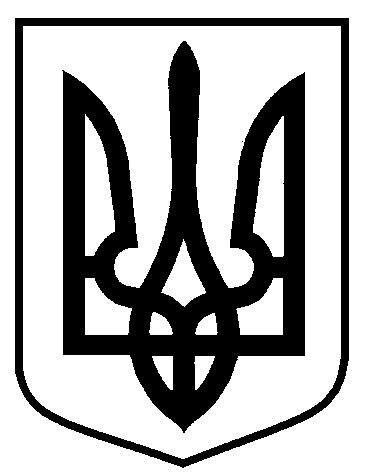 від 28.07.2020 №381Про розміщення об’єкту сезонної торгівлі у зоні масового відпочинку ТОВ фірма «Руна-С» за адресою: місто Суми, вулиця Івана Сірка (біля озера Чеха)